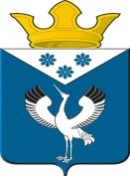 Российская ФедерацияСвердловская областьГлава муниципального образованияБаженовское сельское поселениеБайкаловского муниципального районаСвердловской областиПОСТАНОВЛЕНИЕот 19.05.2023 г.                                 № 59                                    с. Баженовское                                              О внесении изменений в состав комиссии по определению потребности населения в  древесине для собственных нужд на территории муниципального образования Баженовское сельское поселение, утвержденный Постановлением Главы муниципального образования Баженовское сельское поселение от 03.04.2017 № 55          В связи с изменением кадрового состава Администрации муниципального образования Баженовское сельское поселение Бапйкаловского муниципального района Свердловской областиПОСТАНОВЛЯЮ:1. Внести изменения в состав комиссии по определению потребности населения в древесине для собственных нужд на территории муниципального образования Баженовское сельское поселение, утвержденный Постановлением Главы муниципального образования Баженовское сельское поселение от 03.04.2017 № 55, изложив состав комиссии в новой редакции  (прилагается).2.Настоящее Постановление разместить на официальном сайте Администрации муниципального образования Баженовское сельское поселение Байкаловского муниципального района Свердловской области в сети Интернет: www.bajenovskoe .ru.3. Контроль за исполнением постановления оставляю за собой.Глава муниципального образованияБаженовское сельское поселение          Байкаловского муниципального районаСвердловской области                                                                  С.М.Спирин                                                           Утвержден    Постановлением Главы                                                                                                    муниципального образования                                                                                                   Баженовское сельское поселение                                                                                                   от 03.04.2017 № 55                                                                                                    (в редакции от 19.05.2023 № 59)Состав комиссии по определению потребности населения в  древесине для собственных нужд на территории муниципального образования Баженовское сельское поселение 11.Сутягин Иван Иванович  Заместитель главы администрации муниципального образования Баженовское сельское поселение, председатель комиссии22.Иванова Татьяна Павловна Ведущий специалист администрации муниципального образования Баженовское сельское поселение, член комиссии33.Белоногова Наталия Владимировна  Специалист 1 категории  администрации муниципального образования Баженовское сельское поселение, член комиссии по Баженовской территории44.Кукарских Светлана ЛеонидовнаСпециалист 1 категории  администрации муниципального образования Баженовское сельское поселение, член комиссии по Городищенской территории55.Субботина Марина ПавловнаСпециалист 1 категории  администрации муниципального образования Баженовское сельское поселение, член комиссии по Вязовской территории56.Сутягина Ольга Николаевна  Специалист 1 категории  администрации муниципального образования Баженовское сельское поселение, член комиссии по Нижне-Иленской территории